Отчёт школьной библиотеки по проведению мероприятий в МБОУ «Сотниковская СОШ» юбилея  Петра Аркадьевича Столыпина        В нашей школе с 02 по 26 апреля состоялось празднования 150 – лет со дня рождения  П.А.Столыпина, были проведены следующие мероприятия:                                                                                                                                            Цель: познакомить обучающихся с исторической личностью П.А.Столыпина.Петр Аркадьевич Столыпин -
глава большой семьиГотовясь к семинару, я долго не думала, какую тему выбрать, т.к. у П.А. Столыпина в этом году юбилей, а я с большим уважением отношусь к этому политику, человеку. Прижизненная, как и посмертная судьба Столыпина была трагической: он не был понят ни петербургской бюрократией, ни дворцовыми кругами, ни Николаем 2. Столыпин не находил понимания и в Думе. Его имя поносилось и левой, и правой прессой, его проклинали и радикалы, и консерваторы, он не пользовался поддержкой даже либералов.   Наверное, политик такого масштаба не мог не вызвать разнообразия суждений: деятельность Петра Аркадьевича пришлась на переломные моменты истории России - Первая революция, динамичная модернизация общества и государства предложили этому политику множество вызовов, отвечать на которые приходилось неоднозначно. В этой связи все большее внимание вызывает не столько политические, сколько личностные качества П. А. Столыпина.Вы знаете, человек как личность формируется в семье, именно она оказывает влияние на формирование нравственных характеристик и политических убеждений; мотивирует всю его последующуюдеятельность.    Петр Аркадьевич Столыпин родился 15 апреля (по старому стилю - 2 апреля) 1862 в Дрездене (Германия). Известный реформатор происходил из старинного дворянского рода, корнями восходящего к началу XV1 века. Если взглянуть на его семейное древо, то мы встретим среди предков Петра Аркадьевича огромное количество выдающихся личностей.     Будучи потомком известных фамилий, Петр Аркадьевич Столыпин находился в родственных отношениях со многими своими современниками. Иногда степень родства была очень отдаленной, как в случае с императором Николаем 2, который приходился ему семнадцатиюродным братом.   Дальними родственниками Петра Столыпина являлись так же такие великие люди, как Сергей Владимирович Михалков, Лев Николаевич Толстой.   Дед Петра Аркадьевича с отцовской стороны, находился в тесном родстве с бабушкой Михаила Лермонтова. О родстве с великим поэтом Столыпин предпочитал не распространяться, считал это неэтичным, и только лишь с надежными друзьями мог поделиться, насколько близка ему лермонтовская поэзия. Своими предками Петр Аркадьевич очень гордился и считал своей целью преумножить славу Столыпиных служением России. Основную фамильную черту в характере, свойственную и Лермонтовым, и Столыпиным, будущий премьер обнаружил с молодых лет — редкое упрямство, соединенное с редкой напористостью.   Помимо Петра Столыпина в семье был еще ребенок - Александр Аркадьевич Столыпин. Брат Петра Аркадьевича был романтической и многоликой натурой. Он увлекался поэзией и журналистикой.   А Петру больше нравилось заниматься зоологией и агрономией, химией. Однажды на экзамене у Д. И. Менделеева он попал в сложное положение. Профессор стал задавать дополнительные вопросы, Столыпин отвечал, но Менделеев не унимался, и экзамен уже перешел в ученый диспут, когда великий химик спохватился: «Боже мой; что же это я? Ну, довольно; пять, пять, великолепно».Дети часто стараются не походить на родителей. В отличие от отца, П. А. Столыпин был равнодушен к музыке. Но литературу и живопись он любил, отличаясь, правда, несколько старомодными по тем временам вкусами. Ему нравились проза И. С. Тургенева, поэзия А. К. Толстого.	   П. А. Столыпин не курил, редко употреблял спиртное, почти не играл в карты. Он рано женился, оказавшись чуть ли не единственным женатым студентом во всем университете. Артистически одаренный, он в полной мере использовал свой талант в политической деятельности. Личные качества П. А. Столыпина были общепризнанны — несмотря на семейные связи, современники признавали, что достиг он «власти без труда и борьбы, силою одной лишь удачи».    Началом реформы явился указ от 9 ноября 1906 года «О дополнении некоторых постановлений действующего закона, касающихся крестьянского землевладения и землепользования». Указом был провозглашён широкий комплекс мер по разрушению коллективного землевладения сельского общества и созданию класса крестьян — полноправных собственников земли. В указе было обозначено, что «каждый домохозяин, владеющий землёй на обсцинном праве, может во всякое время требовать укрепления за собой в личную собственность причитающейся ему части из означенной земли».Реформа разворачивалась в нескольких направлениях:К итогам реформы следует отнести следующие факты:   Ходатайства о закреплении земли в частную собственность были поданы членами более чем 6 млн. домохозяйств из существовавших 13,5 млн. Из них выделились из общины и получили землю в единоличную собственность около 1,5 миллионов (10,6 % от общего числа). Столь значительные изменения в крестьянской жизни стали возможными не в последнюю очередь благодаря Крестьянскому поземельному банку, выдавшему кредитов на сумму в 1 миллиард 40 миллионов рублей.   Из 3 млн. крестьян, переселившихся на выделенные им правительством в частную собственность земли в Сибирь, 18 % вернулись обратно и соответственно 82 % остались на новых местах. Помещичьи хозяйства утратили былую хозяйственную значимость. Крестьяне в 1916 году засевали 89,3 °/о земель и владели 94 °/о сельскохозяйственных животных.   Оценку реформ Столыпина затрудняет то обстоятельство, что реформы не были осуществлены ~ полностью вследствие трагической гибели Столыпина, Сам Столыпин предполагал, что все задуманные им реформы будут осуществлены комплексно (а не только в части аграрной реформы) и дадут максимальный эффект вдолгосрочной перспективе (по словам Столыпина, требовалось«двадцать лет покоя внутреннего и внешнего»).    Но мне бы больше хотелось поговорить о Столыпине, как о человеке - муже; отце.Со своей будущей супругой - Ольгой Борисовной Нейдгардт - Петр Аркадьевич познакомился при трагических обстоятельствах. Ольга была невестой брата, погибшего на дуэли. Существует семейное предание о том, что на смертном одре брат положил руку Петра на руку своей невесты.   Несчастье сблизило Ольгу Борисовну и Петра Аркадьевича, они стали мужем и женой. Как вспоминает дочь Петра Аркадьевича, Мария Петровна Бок: «Мой отец женился очень молодым, и когда делал предложение моей матери, боялся даже, не послужит ли его молодость помехой браку, о чем и сказал дедушке, прося у него руки его дочери. Но в ответ услышал: (Молодость - это недостаток, который исправляется каждый день.) и спокойно и радостно отдал свою дочь этому молодому студенту, зная отлично, что лучшего мужа ей не найти. Отцу тогда не было еще двадцати двух лет, и он кончил университет уже после свадьбы, даже уже когда я была на свете».    Петр Столыпин являлся примерным семьянином. Несмотря на активную политическую деятельность, семья для Петра Аркадьевича занимала отнюдь не последнее место. «Для меня Ты и дети всё и без вас я как-то не чувствую почвы под ногами. Грустно быть оторванным от Вас......Тут очень комфортабельно, и я с увлечением смотрю на постель, но с горечью вспоминаю о ласточках на голубом фоне. Когда я вновь их увижу? Все перед глазами у меня Твои заплаканные голубые глазки. Храни Вас Господь....»   Находясь вдалеке от семьи, как бы ни был занят, он, тем не менее, ежедневно слал родным письма, в которых подробно описывал свою жизнь: «Ненаглядное мое сокровище, вот я и в Москве, куда благополучно прибыл с опозданием на 2 часа. Это мое третье письмо, - получила ли Ты письмо из Минска? В вагоне все думал о Тебе и о моей глубокой привязанности и обожании к Тебе. Редко, я думаю, после 15 лет супружества так пылко и прочно любят друг друга, как мы с Тобою.   Долго про Тебя ничего не узнаю, радость моя. Завтра между покупками и поездом надеюсь написать Тебе открыток.Обожаю, целую, люблю Тебя, сокровище, обожание мое. Деток благословляю, целую...»   К супруге в письмах он обращался самыми трогательными словами: «Милая драгоценная моя!», «Олинька!». Показательным является и обращение к жене - с заглавной буквы - и это в переписке, не на показ!   Брак Петра Аркадьевича был счастливым. Ольга Борисовна была прелестной и образованной девушкой. С гордостью и честью она несла приготовленные судьбой радости и страдания. Забота о здоровье и воспитании детей, помощь мужу, общественная нагрузка, приемы, званые обеды, балы - все это выполнялось с достоинством, пользой для семьи, правильно и рассудительно. Супруги желали иметь сына, но на свет появились пять дочерей, и только в 1903 году родился долгожданный сын, которого в честь деда назвали Аркадием.   Петр Аркадьевич очень любил своих детей. Он часто ходил с ними в церковь, кондитерскую за сладостями, заглядывал на уроки танцев. Как любой примерный родитель, Петр Столыпин помогал с уроками. «Идешь с тетрадкой и задачником Малинина к папа, зная, что, если только он не занят экстренной работой, то отложит в сторону бумаги или книгу, возьмет твою тетрадь, испачканную десятком неправильных решений, и ласково скажет: - А ну-ка, давай подумаем вместе».   По вечерам супруги вслух читали романы Л.Толстого ("Воскресение" и "Анну Каренину"), исторические романы К. Валишевского. Детям они читали Жюля Верна, Пушкина, "Тараса Бульбу" Гоголя. Любимыми произведениями в семье были "Записки охотника" Тургенева и стихи Алексея Толстого.   Столыпин сам был неплохим рассказчиком и сочинителем. Дочери приходили в восторг от придуманных им экспромтом каждый вечер сказок. Даже Ольга Борисовна приходила послушать их с рукоделием в руках. На дни именин дети обычно дарили отцу вышитые или разрисованные закладки для книг, рисунки, которые он вставлял в рамки и украшал ими стены комнат. Позже сестры ставили в качестве подарка отцу домашние спектакли.   Но быть женой министра в России начала ХХ века равносильно подвигу. Это Ольга Борисовна поняла очень скоро.    Первое покушение на Петра Аркадьевича произошло 12 августа 1906 года на Аптекарском острове, на даче реформатора. В этот день министр вел прием. В доме, который почти полностью был разрушен взрывом, кроме посетителей - просителей находилось все семейство Петра Столыпина. Погибли 30 человек, пострадали также дети Столыпина - 14-летняя Наташа и 3-летний Аркаша.    «Наташа и Адя найдены живыми под обломками дачи, Наташа была ранена очень серьезно, и странно было видеть, когда ее переносили, это безжизненно лежащее тело с совершенно раздробленными ногами и спокойное, будто даже довольное лицо. У Ади были маленькие раны на голове и перелом ноги, и все последующее время бедный ребенок страдал больше от нервного потрясения, чем от ран».   Одиннадцать террористических актов пережила семья Столыпиных. Рассказывали; что Распутин, увидев Петра Аркадьевича в экипаже, закричал: «Смерть!.. Смерть за ним едет!..». А на ипподроме, который посетили высокие киевские гости; одна знатная дама сказала, глядя на награды, украшавшие грудь премьера: «Петр Аркадьевич, что это у вас крест на груди точно могильный?»             Услышавшие это нервно переглянулись. Словно были готовы к трагедии, будто бы ждали рокового выстрела... И он грянул.   1 сентября 1911 года в Киеве на торжестве в городском театре по случаю открытия памятника императору Александру 11 террорист Богров дважды выстрелил в Столыпина. Петр Аркадьевич как будто не сразу понял, что случилось. Он наклонил голову и посмотрел на свой белый сюртук, который с правой стороны, под грудной клеткой, уже заливался кровью. Медленными и уверенными движениями он положил на барьер фуражку и перчатки, расстегнул сюртук и, увидев жилет, густо пропитанный кровью, махнул рукой, как будто желая сказать: «Все кончено!» Затем он грузно опустился в кресло и ясно и отчетливо, голосом слышным всем, произнес: «Счастлив умереть за царя». 5 сентября Петр Аркадьевич скончался на руках своей жены.    Ольга Борисовна переехала с детьми в Киев, поближе к могиле мужа. Поселились у старшей дочери Марии, которая к тому времени была уже замужем и владела собственным домом. Однако гражданская война погнала их на Запад. Семья пережила погром, гибель дочери Ольги и на поезде Красного креста уехала за границу. Ольга Борисовна умерла во Франции в 1944 году.    После смерти отца семейства, Петра Аркадьевича, судьба раскидала его потомков по свету. Старшая дочь Мария вышла замуж, за капитана 1-го ранга Б.И. фон Бок, занимающего пост военно-морского атташе, в Германии. После революции семья очень часто эмигрировала. Мария Петровна прожила сто лет и умерла в Калифорнии, в Америке. Современники ценили ее доброту и ум. Мария Петровна до конца своей жизни не забывала о Родине: активно участвовала в создании русского культурного центра в Америке.    Вторая дочь, Наталия находилась в резиденции, на Аптекарском острове в Петербурге, когда было совершено покушение на ее отца. В результате у нее были изуродованы ноги, и она навсегда осталась инвалидом. Это не помешало ей стать фрейлиной императрицы. В 1915 году, вместе с сестрой, Ольгой, Наталия сбежала на фронт, где смелых беглянок арестовали и вернули в родительский дом. Далее она вышла замуж за князя Ю.Н.Волконского. Наталия прожила 58 лет.    Средняя дочь, Елена, в возрасте 92 лет умерла во Франции. Она дважды была замужем. С первым мужем князем В.А.Щербатовым она прожила всего пять лет. В 1920 году он был убит. Через три года Елена вторично вышла замуж за князя В.Г.Волконского и пережила его на 12 лет.    Одна из младших дочерей, Ольга, закончила жизнь трагически: 25-летняя девушка была убита, на Украине, в имении Щербатовых,Самая младшая дочь Петра Аркадьевича, Александра, по воспоминаниям родственников, это была умная, интеллигентная, утонченная и обаятельная женщина. Александра Петровна умерла в 1987 г. в возрасте 89 лет в Швейцарии.    Сыну Аркадию в детстве пришлось пережить драматические события. Во время покушения на Аптекарском острове он был ранен. В детстве это был общительный и наблюдательный ребенок, и это помогло ему, и его матери, спастись во время облавы в имении Щербатовых на Украине, в годы гражданской войны. Они укрылись на ночь в канаве и избежали казни. Большую часть жизни Аркадий провел во Франции. В 1924 году он поступил в военную школу ; его тянуло вырваться из домашнего круга, где повсюду окружала его женская забота. Но по состоянию здоровья ему пришлось оставить армию. Поступить в университет он не мог, поэтому своим образованием занялся сам и преуспел в этом. В 1930 году он женился. В 1990 году Аркадий Петрович ушел из жизни.    Можно много и долго дискутировать о Столыпине-политике, государственном деятеле. Наверное, такие споры не утихнут еще долгое время. Однако я для себя сделала однозначные выводы - человек, преданный своей семье, жене, детям и в дни удач и в минуты тяжких испытаний, достоин всяческого уважения. Как можно приклеивать ярлык «вешатель» тому, кто сумел внушить своим детям такую любовь к Родине, что они после всех испытаний до конца оставались ей преданными?   Семья - самое главное, что есть у человека. Это самые дорогие и любимые люди, счастье и безопасность которых превыше всего. Семья как направляющая сила и образец для подражания играет ни с чем не сравнимую роль в становлении личности.     В этом я убедилась на примере большой семьи Столыпиных.Оценка деятельностиОценка деятельности Столыпина, как его современниками, так и историками, неоднозначна.    В ней одни выделяют только негативные моменты, другие, напротив, считают его «гениальным - политическим деятелем», человеком, который мог бы спасти Россию от грядущих войн, поражений и революций. При этом и те, и другие основываются на оценках современников, документальных источниках, данныхстатистики.Критика деятельности Столыпина    Ленин - один из критиков Столыпина   Владимир Ленин в статье «Столыпин и революция» (октябрь 1911) писал о нём как об «обер-вешателе, погромщике, который подготовил себя к министерской деятельности истязанием крестьян, устройством погромов, умением прикрывать эту азиатскую „практику" - лоском и фразой». При этом он называл его «главой контрреволюции».   В советской историографии деятельность Столыпина оценивалась критически. Так, БСЭ характеризовала его как человека, который «осуществил     Третьеиюньский государственный переворот1907 года; предложил аграрную реформу с целью создать социальную опору царизма в деревне в лице кулачества».   В сталинском учебнике по истории деятельность Столыпина была подана в самых тёмных тонах. Утверждалось, что его реформы привели к«обезземеливанию крестьян, ограблению общинной земли кулаками, разбойничьим набегам жандармов и полицейских, царских провокаторов и черносотенных громил на рабочий класс».    В постсоветский период деятельность Столыпина также подвергается критике. Зачастую она основана на воспоминаниях Витте, полемике Столыпина с Толстым и работах советских историков.Позитивная оценка деятельности СтолыпинаА. Солженицын - один из самых видных почитателей Столыпина.    Ещё при жизни П. А. Столыпин обрёл не только яростных критиков, но и преданных сторонников. Всячески поддерживали деятельность П. А. Столыпина: известный русский философ-марксист П. Б. Струве; философ, литературный критик и публицист В. В. Розанов; философ и правовед	И. А. Ильин,	политики	Н. Н. Львов,	В. А. Маклаков, В. В. Шульгин, для которого П. А. Столыпин остался образцом политика и даже кумиром до конца жизни.    В 1911 году В. В. Розанов, тяжело переживавший убийство П. А. Столыпина, в статье «Террор против русского национализма» писал: «вся Русь почувствовала, что ее ударили... пошатнувшись, она не могла не схватиться за сердце». И в другом месте: «Что ценили в Столыпине? Я думаю, не программу, а человека: вот этого „воина", вставшего на защиту, в сущности, России». Философ И. А. Ильин и после смерти П. А. Столыпина считал, что «государственное дело Столыпина не умерло, оно живо, и ему предстоит возродиться в России и возродить Россию».   О том, как работал Петр Аркадьевич, какой вклад внес в развитие России можно судить по его наградам.П.А. Столыпин был награжден многими наградами (читать с экрана)Память.    7 сентября 1911 года некоторые депутаты Государственной думы и члены местного земства предложили установить Столыпину памятник в Киеве. Средства были собраны за счёт пожертвований, которые были столь большими, что буквально через три дня в одном только Киеве была собрана сумма, достаточная для создания памятника. Через год после смерти Столыпина, 6 сентября 1912 года на площади возле городской думы на Крещатике в торжественной обстановке памятник был открыт. Столыпин был изображён произносящим речь, на камне высечены сказанные им слова: «Вам нужны великие потрясения - нам нужна Великая Россия», а на передней стороне пьедестала памятника была надпись: «Петру Аркадьевичу Столыпину - русские люди». Снесён 16 (29) марта 1917 года, через две недели после Февральской революции.• 1 сентября 1913 года в Симбирске был открыт памятник П. А.          Столыпину. Бронзовый бюст политика, обращённый к Соборной площади, был установлен на пьедестале светло- розового гранита. На доске постамента было начертано: «Столыпину - Симбирска губерния». Снесён в марте 1917 года.• В Санкт-Петербурге на Аптекарском острове есть памятный знак на месте взрыва министерской дачи П. А. Столыпина, сохранившийся в советское время.• В 2002 году памятник Столыпину установлен в Саратове.• В 2010 году памятник Столыпину установлен в Славгороде.• В России учреждена Национальная премия имени Столыпина«Аграрная элита России», которая вручается с 2003 года.• Факультет государственного и муниципального управления ГУ-ВШЭ с 2005 года ежегодно присуждает стипендию имениСтолыпина студентам 2-го курса магистратуры ГиМУ.• Период с 14 апреля 2005 года по 14 апреля 2006 года былобъявлен (оргкомитетом премии им. Столыпина) годом Петра Столыпина.• 26 мая 2008 года Правительство Российской Федерации учредило медаль Столыпина П. А. двух степеней (медаль вручается в качестве поощрения за заслуги в решении стратегических задач социально-экономического развития страны, в том числе реализации долгосрочных проектов Правительства	Российской Федерации	в	области промышленности, сельского хозяйства, строительства, транспорта, науки, образования, здравоохранения, культуры и в других областях деятельности)- 26 октября 2010 года распоряжением российского правительства во исполнение Указа Президента Российской Федерации от 10 мая 2010 г. N565 «О праздновании 150-летия со дня рождения П. А. Столыпина» создан Оргкомитет по подготовке и проведению празднования под председательством премьер- министра В. В. Путина.- В Вильнюсе, на доме, в котором жил Столыпин, установлена мемориальная доска с барельефом и текстом на русском и литовском языках «8 этом доме в 1876-1892 годах жил министр реформатор Пётр Аркадьевич Столыпин».-. По итогам проводившегося в 2008 году всероссийского интернет- опроса «V1мя Россия. Исторический выбор-2008» Столыпин занял второе место (вслед за Александром Невским)- 18 апреля 2011 года Мосгордума приняла решение установить памятник Столыпину в Москве у здания Дома правительства России. 13 июля 2011 у Дома Правительства России был заложен камень в основание памятника П. А. Столыпину. Памятник предполагается соорудить, по аналогии с открытым в 1912 году в Киеве, на частные пожертвования без привлечения денег из государственного бюджета.Петр Аркадьевич много выступал; и некоторые его фразы стали крылатыми словами.Крылатые слова• Не запугаете! - сказано Столыпиным 6 марта 1907 года перед депутатами Государственной думы 11 созыва. После выступления Столыпина о программе намеченных реформ представители оппозиции подвергли намерения правительства резкой критике. Выслушав их, Столыпин вновь вышел на трибуну, где произнёс краткую, но ёмкую речь, которая заканчивалась словами:Эти нападки рассчитаны на то, чтобы вызвать у правительства, у власти паралич и воли, и мысли, все они сводятся к двум словам, обращённым к власти: «Руки вверх!» На эти два слова, господа, правительство с полным спокойствием, с сознанием своей правоты может ответить только двумя словами: «Не запугаете!»При первом приёме после взрыва Государь предложил папа большую денежную помощь для лечения детей, в ответ на что	мой	отец	сказал: - Ваше Величество, Я не продаю кровь своих детей. Им нужны великие потрясения, нам нужна Великая Россия - фраза завершала речь Столыпина от 10 мая 1907 года перед депутатами Государственной думы 11 созыва. В ней Пётр Аркадьевич говорил о проводимых реформах, быте крестьян, праве собственности на землюПротивникам государственности хотелось бы избрать путь радикализма, путь освобождения от исторического прошлого России, освобождения от культурных традиций. Им нужны великие потрясения, нам нужна Великая Россия!- Дайте государству 20 лет покоя внутреннего и внешнего и вы не узнаете нынешней России - в интервью одной из газет Столыпин описывал проводимые реформы, главной цельюкоторых, с его слов, являлось создание класса мелких землевладельцев, что должно было привести к процветанию страны .Хотелось бы несколько слов сказать об отношении Столыпина со знаменитыми
современникамиСтолыпин и РаспутинОтношения Столыпина с РаспутинымТема «Столыпин - Распутин» не слишком обширна: премьер- министр не любил «нашего друга» и всячески его избегал.В «Воспоминаниях» дочери Столыпина Марии Бок приводится информация, которая показывает источник влияния Распутина на царскую семью, а также характеризует последнего императора Российской империи Николая 11 безвольным и слабым человеком. Мария пишет, что, когда она завела разговор с отцом о Распутине, который в те годы ещё не достиг апогея своего влияния, Пётр Аркадьевич поморщился и сказал с печалью в голосе, что ничего сделать нельзя. Столыпин неоднократно заводил разговор с Николаем 11 о недопустимости нахождения в ближайшем окружении императора полуграмотного мужика с весьма сомнительной репутацией. На это Николай ответил дословно: «Я с вами согласен, Пётр Аркадьевич, но пусть будет лучше десять Распутиных, чем одна истерика императрицы».Столыпин приказал Распутину покинуть Петербург, угрожая в противном случае предать последнего суду «по всей строгости закона о сектантах». Во время вынужденного отъезда из столицы Распутин отправился паломником в Иерусалим. Он вновь появился в Петербурге лишь после смерти Столыпина.Столыпин и Л. Н. Толстой    Отношения Петра Столыпина и Льва Толстого   Семью Столыпиных и Льва Николаевича связывали дружеские и дальние родственные отношения. Одно время Толстой был на «ты» с отцом будущего главы правительства, однако после его кончины не только не приехал на похороны, но и не высказал никакого сочувствия, заявив, что «мёртвое тело для него - ничто, и что он не считает достойным возиться с ним»Впоследствии Лев Толстой стал одним из критиков действий Столыпина на посту премьер-министра. Дошло до того, что в одном из черновиков писем он назвал его «самым жалким человеком». Толстой критиковал действия премьера, указывая на две основные, на его взгляд, ошибки: «... первая, - начали насилием бороться с насилием и продолжаете это делать // вторая, - успокоить население тем, чтобы, уничтожив общину, образовать мелкую земельнуюсобственность».И ещё несколько слов сказать о взаимоотношенииСтолыпина и ВиттеОтношения Столыпина с Витте   Сергей Юльевич Витте - первый председатель правительства Российской империи, - был одним из самых ярых критиков Столыпина. Информация из «Воспоминаний» Витте часто используется критиками проводившейся Столыпиным политики.Практически весь второй том воспоминаний Витте, посвящённый царствованию Николая 11, содержит критику Столыпина. В некоторых случаях отношение Витте к Столыпину проявляется в крайне резких оборотах. В частности, Витте пишет, что премьер-министра «укокошили», а также, что "вторым счастливым событием для Столыпина было несчастье для него самого, а именно взрыв на Аптекарском острове, взрыв, при котором пострадали его сын и дочь.     О том, что это яркая, выдающаяся личность, говорит и то, что о нем снимали фильмы и упоминали в книгах.Столыпин в литературе и кино   Фигура Столыпина является одной из центральных в узле «Август Четырнадцатого» эпопеи А. И. Солженицына «Красное колесо». Фактически именно Солженицын ввел в российскую интеллектуальную дискуссию 1980-х - 1990-х многие малоизвестные факты биографии Столыпина.В исторических романах, посвящённых царствованию Николая 11, а также Распутину, присутствует Столыпин.• В романе «Нечистая сила» (в журнальной версии «У последней черты») В. С. Пикуль описывает окружение и семью Николая 11, Распутина, основные события царствования последнего российского императора. Столыпин изображён «как реакционер» и в то же время «цельная и сильная натура - не чета другим бюрократам». Произведение подверглось критике за большое количество исторических ошибок. На это указывает живший в эмиграции сын Столыпина Аркадий: «В книге немало мест не только неверных, но и низкопробно-клеветнических, за которые в правовом государстве автор отвечал бы не перед критиками, а перед судом»..	В книге премьер-министр представлен заядлым курильщиком и любителем коньяка. В действительности он был известен своим неприятием табака и алкоголя.Неполноценное владение правой рукой, согласно роману, явилось следствием попадания в неё пули во время одного из многочисленных покушений. В действительности рука у Столыпина была больной с молодости.Согласно произведению, после взрыва на Аптекарском острове дочери Столыпина Наталье ампутировали ноги, хотя в действительности их удалось спасти.. В книге Э. Радзинского «Распутин: Жизнь и смерть», в части, которая посвящена отношению Столыпина к этому бывшему крестьянину Тобольской губернии, автор даёт благоприятную характеристику как самому Петру Аркадьевичу, так и его деятельности:Премьера ненавидели правые, ибо его реформы предвещали победу капитализма в России - древний Царьград должен был стать Манчестером. Его презрение к антисемитам из «Союза русскогонарода», предложения отменить черту оседлости для евреев (...] вызывали ненависть у церковных «ястребов». (...] Столыпин был категорически против участия России в балканском конфликте. И тем не менее премьер держался, потому что его поддерживал царь. Столыпин грозил Николаю социальными катастрофами и голодом, если не осуществятся его реформы. Огромным ростом и зычным голосом он успокоительно напоминал Николаю гиганта-отца, внушал ему уверенность.В кино. А также были сняты фильмы:. «Столыпин... Невыученные уроки» (2006), роль Петра   Аркадьевича Столыпина исполнил саратовский актёр Олег Клишин.. «Преддверие Первой мировой войны. Столыпин» (2007) - документальный фильм, режиссер Н. Смирнов.. В двенадцатисерийном телевизионном художественном фильме Сергея Газарова и Андрея Малюкова «Империя под ударом» одним из сюжетов является покушение на Столыпина, совершённое на Аптекарском острове.. В российском телесериале «Грехи отцов» одним из сюжетных эпизодов является убийство Столыпина в Киеве.Похоронен А. П. Столыпин в Киеве.    Я думаю, что это яркая личность. Петр Аркадьевич заслуживает того, чтобы о нем говорили, спорили. Правительство России выступило инициатором проведения мероприятий, проводимых в юбилейный год. Весь материал и презентацию Вы можете взять у нас, что то добавить, изменить и провести у себя.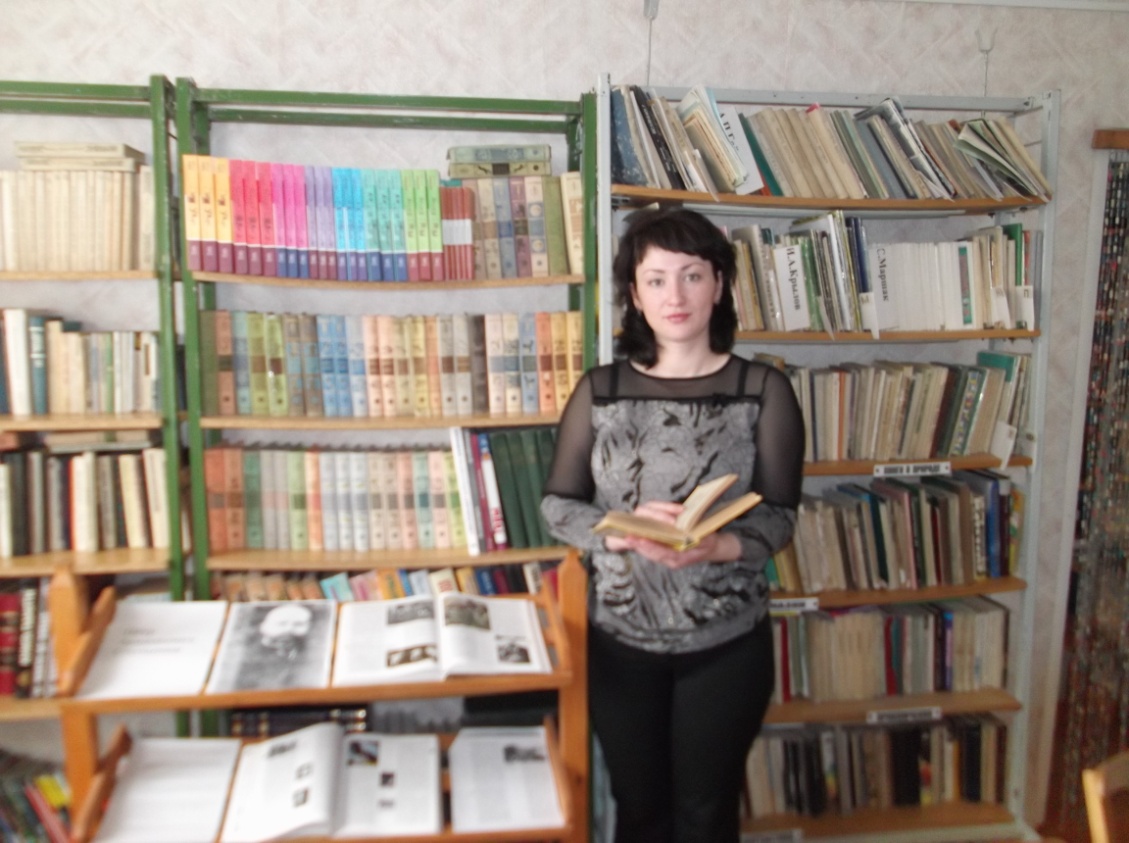 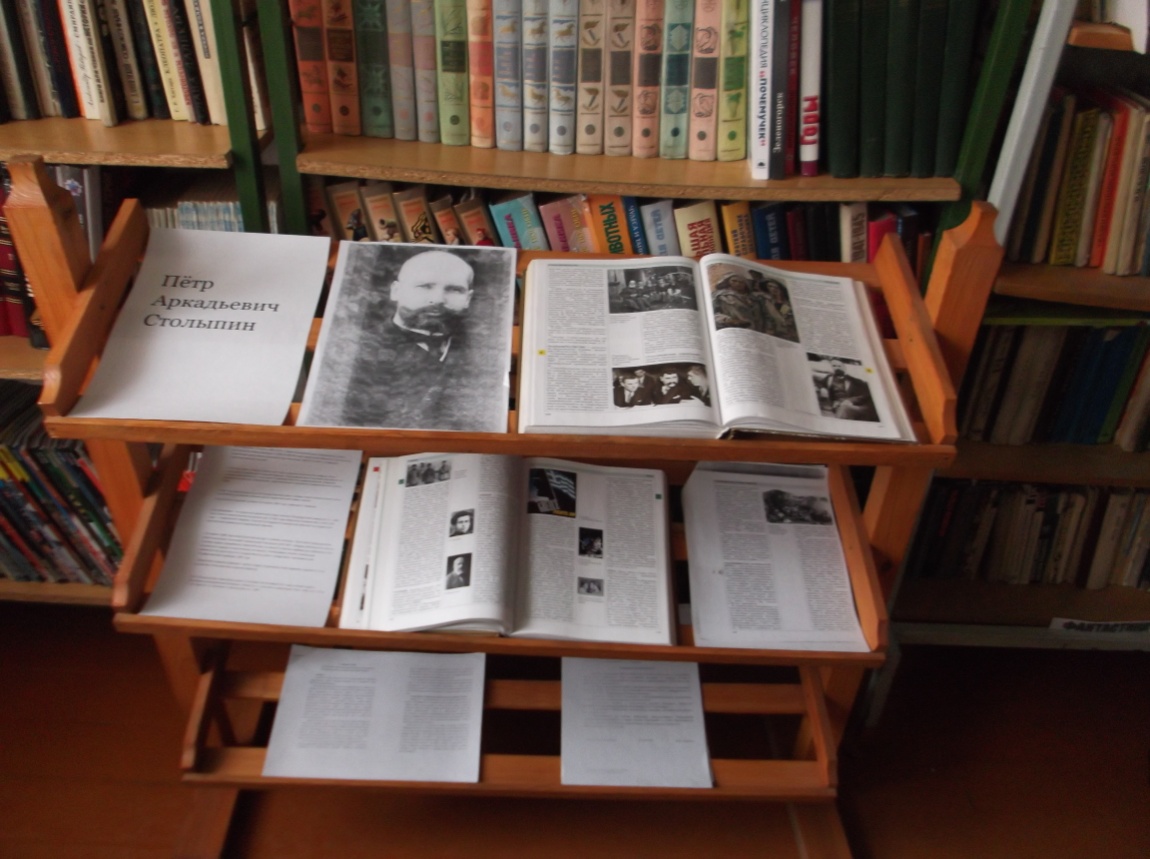 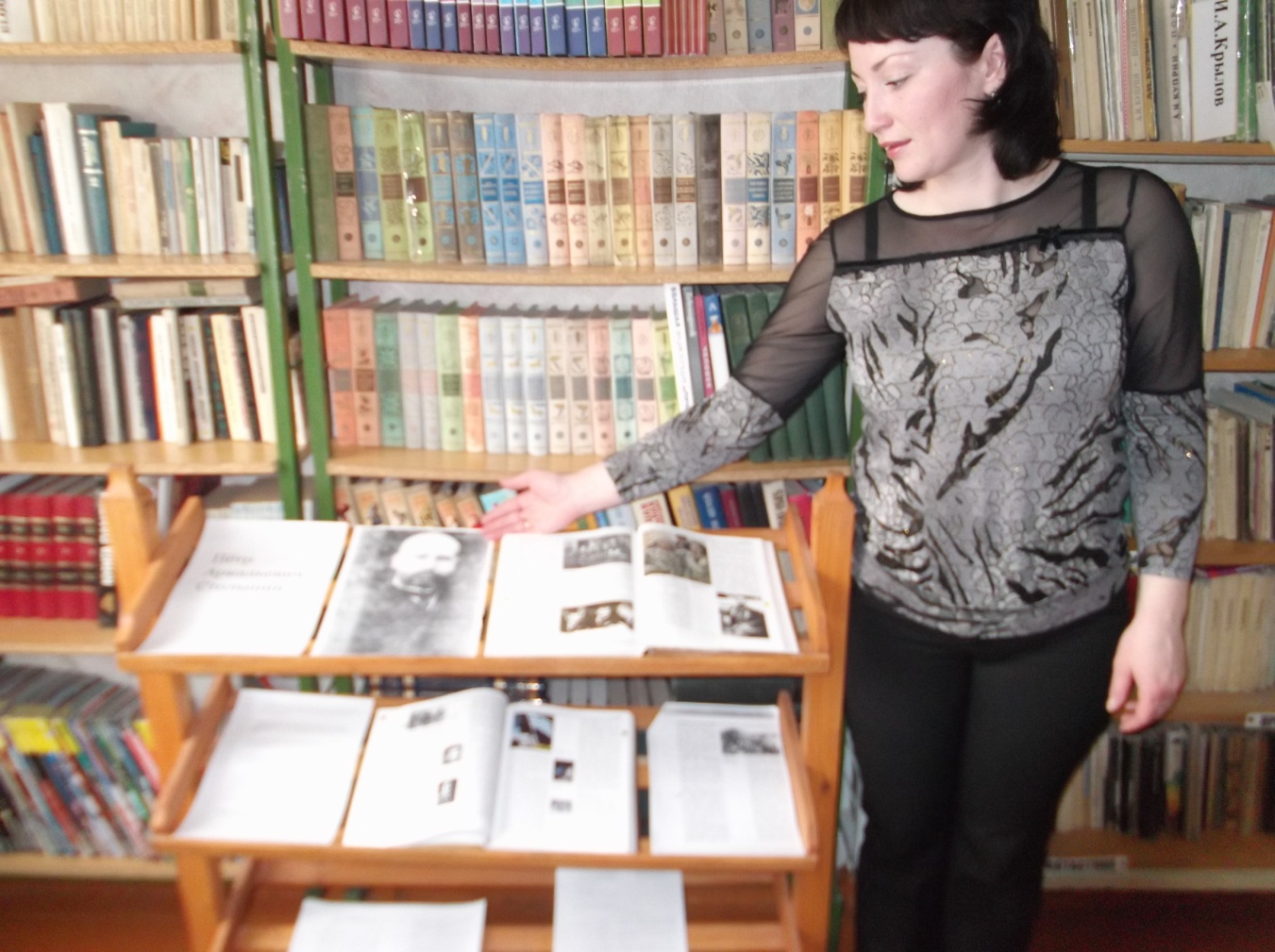 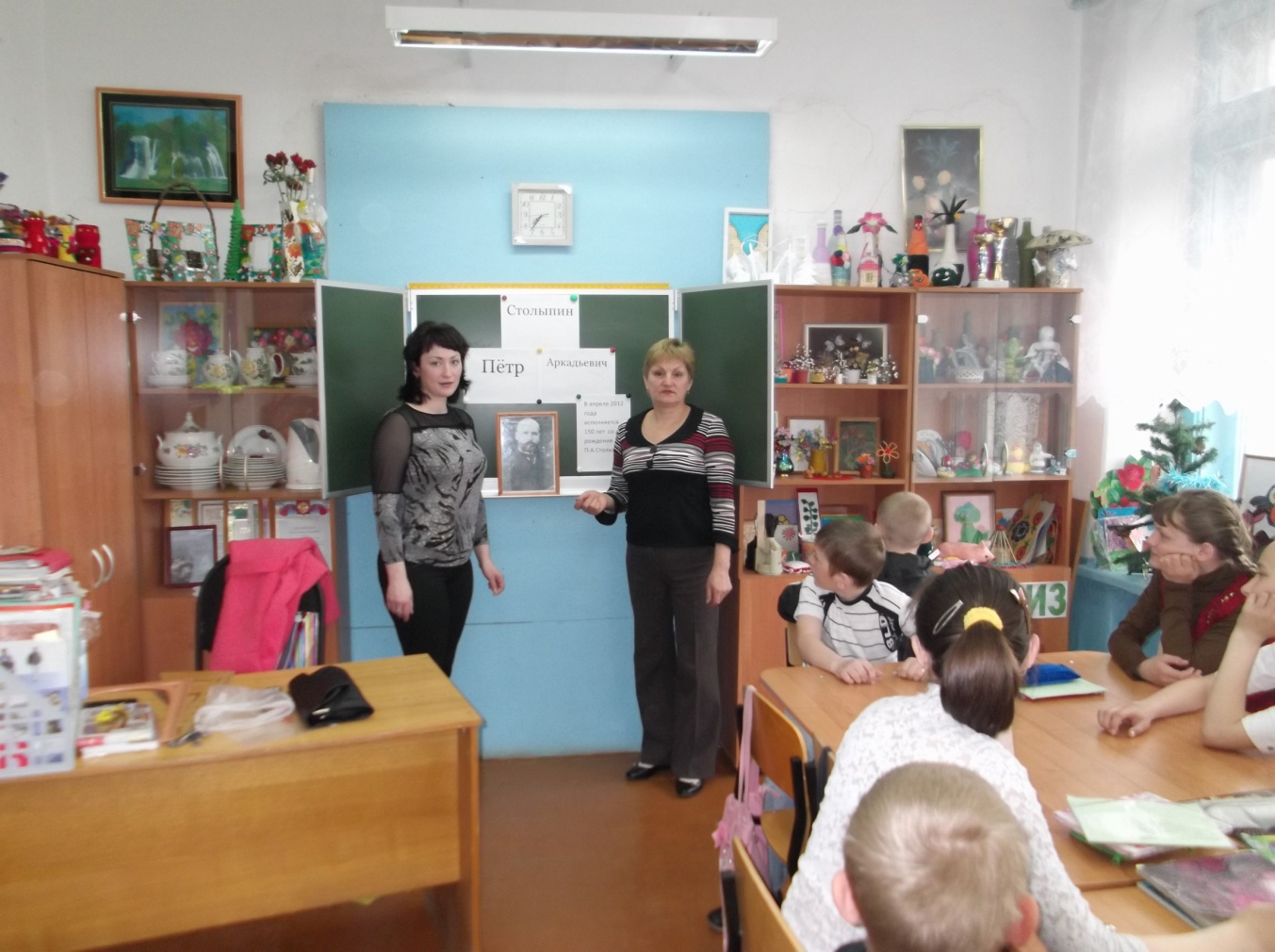 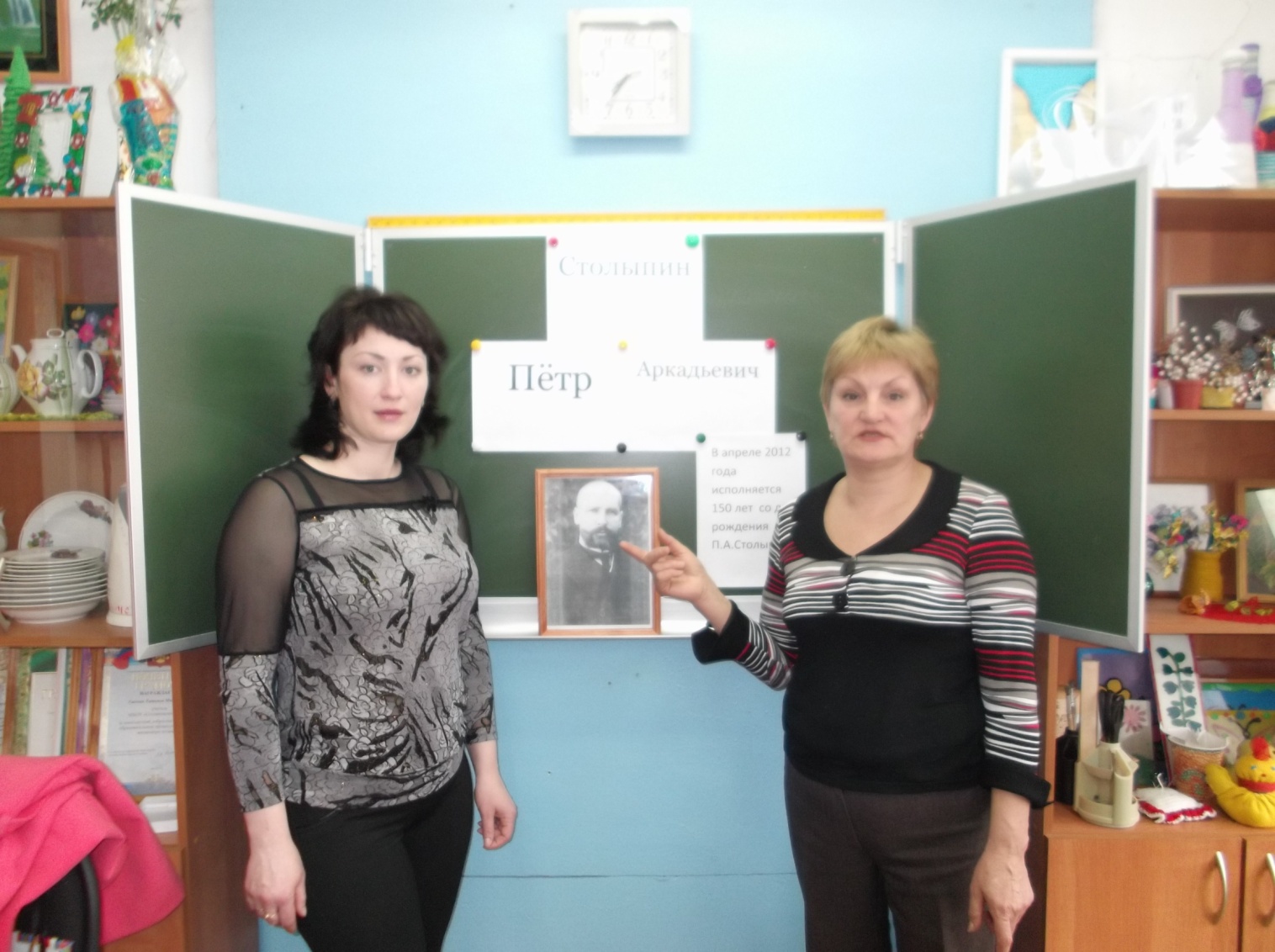 № П/ПМероприятияДата проведенияКласс Кол-во уч-ся1Тематическая полка « Жизнь и деятельность  П.А. Столыпина»2 апреляВ библиотеки-2Урок «Столыпин и реформы16 апреля5143Аграрная реформа17 апреля8154Концепция гражданственности и гражданского общества23 апреля9125Переселенческая политика26 апреля1166Викторина «Реформа местного самоуправления»27 апреля5-8,9-11477Дискуссия о результатах реформ30 апреля5-8,9-1146